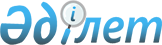 О внесении изменений в постановление Правительства Республики Казахстан от 28 августа 2012 года № 1091 "Об утверждении Правил обеспечения жильем военнослужащих"
					
			Утративший силу
			
			
		
					Постановление Правительства Республики Казахстан от 29 мая 2013 года № 538. Утратил силу постановлением Правительства Республики Казахстан от 12 февраля 2018 года № 49.
      Сноска. Утратил силу постановлением Правительства РК от 12.02.2018 № 49 (вводится в действие по истечении десяти календарных дней после дня его первого официального опубликования).

      Примечание РЦПИ!

      Вводится в действие с 1 января 2013 года.
      Правительство Республики Казахстан ПОСТАНОВЛЯЕТ:
      1. Внести в постановление Правительства Республики Казахстан от 28 августа 2012 года № 1091 "Об утверждении Правил обеспечения жильем военнослужащих" (САПП Республики Казахстан, 2012 г., № 67, ст. 967) следующие изменения:
      в Правилах обеспечения жильем военнослужащих, утвержденных указанным постановлением:
      подпункт 3) пункта 4 изложить в следующей редакции:
      "3) справка об отсутствии (наличии) жилища на праве собственности в данном населенном пункте у военнослужащего и членов его семьи, полученная не позднее, чем за 10 календарных дней до дня подачи рапорта (справка предоставляется военнослужащим ежегодно);";
      пункт 19 изложить в следующей редакции:
      "19. Для выплаты компенсации военнослужащий в установленном порядке подает рапорт на имя командира воинской части, в которой он проходит воинскую службу (руководителя государственного учреждения).
      К рапорту прилагаются следующие документы:
      1) справка ответственного структурного подразделения о необеспеченности военнослужащего жилищем по месту прохождения воинской службы;
      2) справка о составе семьи (предоставляется 1 (один) раз, за исключением случаев изменения состава семьи);
      3) договор найма (аренды) жилища, заключенный в установленном порядке.";
      пункт 30 изложить в следующей редакции:
      "30. Предельный размер компенсации определяется путем умножения количества членов семьи военнослужащего на нормы положенной полезной площади (18 квадратных метров) и средней стоимости найма (аренды) одного квадратного метра благоустроенного жилья, в соответствии с законодательством Республики Казахстан, в населенном пункте по месту прохождения воинской службы военнослужащим.
      Средняя стоимость найма (аренды) одного квадратного метра благоустроенного жилья определяется согласно данным уполномоченного органа в области государственной статистики за январь текущего года, публикуемым на его официальном сайте, в соответствии с планом статистических работ.
      В случае отсутствия статистических данных по населенному пункту, размер компенсации определяется по статистическим данным районного центра, а в случае отсутствия статистических данных в районном центре – по статистическим данным областного центра.".
      2. Настоящее постановление вводится в действие с 1 января 2013 года и подлежит официальному опубликованию.
					© 2012. РГП на ПХВ «Институт законодательства и правовой информации Республики Казахстан» Министерства юстиции Республики Казахстан
				
Премьер-Министр
Республики Казахстан
С. Ахметов